Сумська міська радаВиконавчий комітетРІШЕННЯРозглянувши рішення Комісії з розгляду питань щодо надання компенсації за знищені та пошкоджені об’єкти нерухомого майна внаслідок бойових дій, терористичних актів, диверсій, спричинених збройною агресією Російської Федерації проти України від 08.08.2023 № 94 (прийняте за результатом розгляду заяви *************), від 08.08.2023 № 95 (прийняте за результатом розгляду заяви ************), від 08.08.2023 № 96 (прийняте за результатом розгляду заяви ************), від 08.08.2023 № 97 (прийняте за результатом розгляду заяви *************), від 08.08.2023 № 98 (прийняте за результатом розгляду заяви *************), від 08.08.2023 № 99 (прийняте за результатом розгляду заяви *************), від 08.08.2023 № 100 (прийняте за результатом розгляду заяви *************), від 08.08.2023 № 101 (прийняте за результатом розгляду заяви *************), від 08.08.2023 № 102 (прийняте за результатом розгляду заяви **************), відповідно до пункту 12 Порядку надання компенсації для відновлення окремих категорій об’єктів нерухомого майна, пошкоджених внаслідок бойових дій, терористичних актів, диверсій, спричинених збройною агресією Російської Федерації, з використанням електронної публічної послуги «єВідновлення», затвердженого постановою Кабінету Міністрів України від 21.04.2023 № 381 (із змінами), керуючись статтею 40 Закону України «Про місцеве самоврядування в Україні», виконавчий комітет Сумської міської радиВИРІШИВ:1. Затвердити рішення Комісії з розгляду питань щодо надання компенсації за знищені та пошкоджені об’єкти нерухомого майна внаслідок бойових дій, терористичних актів, диверсій, спричинених збройною агресією Російської Федерації проти України від 08.08.2023 № 94 про надання *********** компенсації для відновлення окремих категорій об’єктів нерухомого майна, пошкоджених внаслідок бойових дій, терористичних актів, диверсій, спричинених збройною агресією Російської Федерації, з використанням електронної публічної послуги «єВідновлення» (додаток 1).2. Затвердити рішення Комісії з розгляду питань щодо надання компенсації за знищені та пошкоджені об’єкти нерухомого майна внаслідок бойових дій, терористичних актів, диверсій, спричинених збройною агресією Російської Федерації проти України від 08.08.2023 № 95 про надання ************ компенсації для відновлення окремих категорій об’єктів нерухомого майна, пошкоджених внаслідок бойових дій, терористичних актів, диверсій, спричинених збройною агресією Російської Федерації, з використанням електронної публічної послуги «єВідновлення» (додаток 2).3. Затвердити рішення Комісії з розгляду питань щодо надання компенсації за знищені та пошкоджені об’єкти нерухомого майна внаслідок бойових дій, терористичних актів, диверсій, спричинених збройною агресією Російської Федерації проти України від 08.08.2023 № 96 про надання ************* компенсації для відновлення окремих категорій об’єктів нерухомого майна, пошкоджених внаслідок бойових дій, терористичних актів, диверсій, спричинених збройною агресією Російської Федерації, з використанням електронної публічної послуги «єВідновлення» (додаток 3).4. Затвердити рішення Комісії з розгляду питань щодо надання компенсації за знищені та пошкоджені об’єкти нерухомого майна внаслідок бойових дій, терористичних актів, диверсій, спричинених збройною агресією Російської Федерації проти України від 08.08.2023 № 97 про надання ************ компенсації для відновлення окремих категорій об’єктів нерухомого майна, пошкоджених внаслідок бойових дій, терористичних актів, диверсій, спричинених збройною агресією Російської Федерації, з використанням електронної публічної послуги «єВідновлення» (додаток 4).5. Затвердити рішення Комісії з розгляду питань щодо надання компенсації за знищені та пошкоджені об’єкти нерухомого майна внаслідок бойових дій, терористичних актів, диверсій, спричинених збройною агресією Російської Федерації проти України від 08.08.2023 № 98 про надання *********** компенсації для відновлення окремих категорій об’єктів нерухомого майна, пошкоджених внаслідок бойових дій, терористичних актів, диверсій, спричинених збройною агресією Російської Федерації, з використанням електронної публічної послуги «єВідновлення» (додаток 5).6. Затвердити рішення Комісії з розгляду питань щодо надання компенсації за знищені та пошкоджені об’єкти нерухомого майна внаслідок бойових дій, терористичних актів, диверсій, спричинених збройною агресією Російської Федерації проти України від 08.08.2023 № 99 про надання **************** компенсації для відновлення окремих категорій об’єктів нерухомого майна, пошкоджених внаслідок бойових дій, терористичних актів, диверсій, спричинених збройною агресією Російської Федерації, з використанням електронної публічної послуги «єВідновлення» (додаток 6).7. Затвердити рішення Комісії з розгляду питань щодо надання компенсації за знищені та пошкоджені об’єкти нерухомого майна внаслідок бойових дій, терористичних актів, диверсій, спричинених збройною агресією Російської Федерації проти України від 08.08.2023 № 100 про надання *********** компенсації для відновлення окремих категорій об’єктів нерухомого майна, пошкоджених внаслідок бойових дій, терористичних актів, диверсій, спричинених збройною агресією Російської Федерації, з використанням електронної публічної послуги «єВідновлення» (додаток 7).8. Затвердити рішення Комісії з розгляду питань щодо надання компенсації за знищені та пошкоджені об’єкти нерухомого майна внаслідок бойових дій, терористичних актів, диверсій, спричинених збройною агресією Російської Федерації проти України від 08.08.2023 № 101 про надання ************ компенсації для відновлення окремих категорій об’єктів нерухомого майна, пошкоджених внаслідок бойових дій, терористичних актів, диверсій, спричинених збройною агресією Російської Федерації, з використанням електронної публічної послуги «єВідновлення» (додаток 8).9. Затвердити рішення Комісії з розгляду питань щодо надання компенсації за знищені та пошкоджені об’єкти нерухомого майна внаслідок бойових дій, терористичних актів, диверсій, спричинених збройною агресією Російської Федерації проти України від 08.08.2023 № 102 про відмову *********** у наданні компенсації для відновлення окремих категорій об’єктів нерухомого майна, пошкоджених внаслідок бойових дій, терористичних актів, диверсій, спричинених збройною агресією Російської Федерації, з використанням електронної публічної послуги «єВідновлення» (додаток 9).10. Дане рішення набирає чинності з дати його прийняття.Міський голова     						     Олександр ЛИСЕНКОЧайченко  700-630Розіслати: згідно зі списком розсилки							Додаток 1до рішення виконавчого комітетуСумської міської радивід 15.08.2023 № 378ЗАТВЕРДЖЕНО Рішення виконавчого комітетуСумської міської радивід 15.08.2023 № 378КОМІСІЯз розгляду питань щодо надання компенсації за знищені та пошкоджені об’єкти нерухомого майна внаслідок бойових дій, терористичних актів, диверсій, спричинених збройною агресією Російської Федерації проти Українидіє відповідно до рішення Виконавчого комітету Сумської міської ради від 19.05.2023 № 210, 211
РІШЕННЯ08.08.2023										№ 94Про надання ************* компенсації для відновлення пошкодженого об’єкта за заявою № ЗВ-03.08.2023-33884	 Відповідно до абз. 8 пункту 8 Порядку надання компенсації для відновлення окремих категорій об’єктів нерухомого майна, пошкоджених внаслідок бойових дій, терористичних актів, диверсій, спричинених збройною агресією Російської Федерації, з використанням електронної публічної послуги «єВідновлення», затвердженого постановою Кабінету Міністрів України від 21.04.2023 № 381 (із змінами), Комісія:	ВИРІШИЛА:	Надати ********************* за заявою від 03.08.2023                              № ЗВ-03.08.2023-33884 компенсацію для відновлення окремих категорій об’єктів нерухомого майна, пошкоджених внаслідок бойових дій, терористичних актів, диверсій, спричинених збройною агресією Російської Федерації, з використанням електронної публічної послуги «єВідновлення» за адресою: ***************  у сумі 11 550,80 грн. (одинадцять тисяч п’ятсот п’ятдесят грн. 80 коп.), розрахованої відповідно до відомостей чек-листа (протокол засідання від 08.08.2023 № 9).Заступник голови Комісії	___________	О.В. ЧайченкоСекретар Комісії		___________	О.В. ЧайченкоНачальник правового управління					О.В. Чайченко							Додаток 2до рішення виконавчого комітетуСумської міської радивід 15.08.2023 № 378ЗАТВЕРДЖЕНО Рішення виконавчого комітетуСумської міської радивід 15.08.2023 № 378КОМІСІЯз розгляду питань щодо надання компенсації за знищені та пошкоджені об’єкти нерухомого майна внаслідок бойових дій, терористичних актів, диверсій, спричинених збройною агресією Російської Федерації проти Українидіє відповідно до рішення Виконавчого комітету Сумської міської ради від 19.05.2023 № 210, 211
РІШЕННЯ08.08.2023										№ 95Про надання ************ компенсації для відновлення пошкодженого об’єкта за заявою № ЗВ-04.08.2023-34273	 Відповідно до абз. 8 пункту 8 Порядку надання компенсації для відновлення окремих категорій об’єктів нерухомого майна, пошкоджених внаслідок бойових дій, терористичних актів, диверсій, спричинених збройною агресією Російської Федерації, з використанням електронної публічної послуги «єВідновлення», затвердженого постановою Кабінету Міністрів України від 21.04.2023 № 381 (із змінами), Комісія:	ВИРІШИЛА:	Надати ************ за заявою від 04.08.2023 № ЗВ-04.08.2023-34273 компенсацію для відновлення окремих категорій об’єктів нерухомого майна, пошкоджених внаслідок бойових дій, терористичних актів, диверсій, спричинених збройною агресією Російської Федерації, з використанням електронної публічної послуги «єВідновлення» за адресою: ************** у сумі 23 898,22 грн. (двадцять три тисячі вісімсот дев’яносто вісім грн. 22 коп.), розрахованої відповідно до відомостей чек-листа (протокол засідання від 08.08.2023 № 9).Заступник голови Комісії	___________	О.В. ЧайченкоСекретар Комісії		___________	О.В. ЧайченкоНачальник правового управління					О.В. Чайченко							Додаток 3до рішення виконавчого комітетуСумської міської радивід 15.08.2023 № 378ЗАТВЕРДЖЕНО Рішення виконавчого комітетуСумської міської радивід 15.08.2023 № 378КОМІСІЯз розгляду питань щодо надання компенсації за знищені та пошкоджені об’єкти нерухомого майна внаслідок бойових дій, терористичних актів, диверсій, спричинених збройною агресією Російської Федерації проти Українидіє відповідно до рішення Виконавчого комітету Сумської міської ради від 19.05.2023 № 210, 211
РІШЕННЯ08.08.2023										№ 96Про надання ************ компенсації для відновлення пошкодженого об’єкта за заявою № ЗВ-02.08.2023-33338	 Відповідно до абз. 8 пункту 8 Порядку надання компенсації для відновлення окремих категорій об’єктів нерухомого майна, пошкоджених внаслідок бойових дій, терористичних актів, диверсій, спричинених збройною агресією Російської Федерації, з використанням електронної публічної послуги «єВідновлення», затвердженого постановою Кабінету Міністрів України від 21.04.2023 № 381 (із змінами), Комісія:	ВИРІШИЛА:	Надати ************************ за заявою від 02.08.2023                              № ЗВ-02.08.2023-33338 компенсацію для відновлення окремих категорій об’єктів нерухомого майна, пошкоджених внаслідок бойових дій, терористичних актів, диверсій, спричинених збройною агресією Російської Федерації, з використанням електронної публічної послуги «єВідновлення» за адресою: *************** у сумі 37 183,35 грн. (тридцять сім тисяч сто вісімдесят три грн. 35 коп.), розрахованої відповідно до відомостей чек-листа (протокол засідання від 08.08.2023 № 9).Заступник голови Комісії	___________	О.В. ЧайченкоСекретар Комісії		___________	О.В. ЧайченкоНачальник правового управління					О.В. Чайченко							Додаток 4до рішення виконавчого комітетуСумської міської радивід 15.08.2023 № 378ЗАТВЕРДЖЕНО Рішення виконавчого комітетуСумської міської радивід 15.08.2023 № 378КОМІСІЯз розгляду питань щодо надання компенсації за знищені та пошкоджені об’єкти нерухомого майна внаслідок бойових дій, терористичних актів, диверсій, спричинених збройною агресією Російської Федерації проти Українидіє відповідно до рішення Виконавчого комітету Сумської міської ради від 19.05.2023 № 210, 211
РІШЕННЯ08.08.2023										№ 97Про надання ************* компенсації для відновлення пошкодженого об’єкта за заявою № ЗВ-28.07.2023-30532	 Відповідно до абз. 8 пункту 8 Порядку надання компенсації для відновлення окремих категорій об’єктів нерухомого майна, пошкоджених внаслідок бойових дій, терористичних актів, диверсій, спричинених збройною агресією Російської Федерації, з використанням електронної публічної послуги «єВідновлення», затвердженого постановою Кабінету Міністрів України від 21.04.2023 № 381 (із змінами), Комісія:	ВИРІШИЛА:	Надати ********************* за заявою від 28.07.2023                              № ЗВ-28.07.2023-30532 компенсацію для відновлення окремих категорій об’єктів нерухомого майна, пошкоджених внаслідок бойових дій, терористичних актів, диверсій, спричинених збройною агресією Російської Федерації, з використанням електронної публічної послуги «єВідновлення» за адресою: ************** у сумі 9 101,76 грн. (дев’ять тисяч сто одна грн. 76 коп.), розрахованої відповідно до відомостей чек-листа (протокол засідання від 08.08.2023 № 9).Заступник голови Комісії	___________	О.В. ЧайченкоСекретар Комісії		___________	О.В. ЧайченкоНачальник правового управління					О.В. Чайченко							Додаток 5до рішення виконавчого комітетуСумської міської радивід 15.08.2023 № 378ЗАТВЕРДЖЕНО Рішення виконавчого комітетуСумської міської радивід 15.08.2023 № 378КОМІСІЯз розгляду питань щодо надання компенсації за знищені та пошкоджені об’єкти нерухомого майна внаслідок бойових дій, терористичних актів, диверсій, спричинених збройною агресією Російської Федерації проти Українидіє відповідно до рішення Виконавчого комітету Сумської міської ради від 19.05.2023 № 210, 211
РІШЕННЯ08.08.2023										№ 98Про надання *********** компенсації для відновлення пошкодженого об’єкта за заявою № ЗВ-18.07.2023-27786	 Відповідно до абз. 8 пункту 8 Порядку надання компенсації для відновлення окремих категорій об’єктів нерухомого майна, пошкоджених внаслідок бойових дій, терористичних актів, диверсій, спричинених збройною агресією Російської Федерації, з використанням електронної публічної послуги «єВідновлення», затвердженого постановою Кабінету Міністрів України від 21.04.2023 № 381 (із змінами), Комісія:	ВИРІШИЛА:	Надати ********************** за заявою від 18.07.2023                              № ЗВ-18.07.2023-27786 компенсацію для відновлення окремих категорій об’єктів нерухомого майна, пошкоджених внаслідок бойових дій, терористичних актів, диверсій, спричинених збройною агресією Російської Федерації, з використанням електронної публічної послуги «єВідновлення» за адресою: ************** у сумі 211 582,69 грн. (двісті одинадцять тисяч п’ятсот вісімдесят дві грн. 69 коп.), розрахованої відповідно до відомостей чек-листа (протокол засідання від 08.08.2023 № 9).Заступник голови Комісії	___________	О.В. ЧайченкоСекретар Комісії		___________	О.В. ЧайченкоНачальник правового управління					О.В. Чайченко							Додаток 6до рішення виконавчого комітетуСумської міської радивід 15.08.2023 № 378ЗАТВЕРДЖЕНО Рішення виконавчого комітетуСумської міської радивід 15.08.2023 № 378КОМІСІЯз розгляду питань щодо надання компенсації за знищені та пошкоджені об’єкти нерухомого майна внаслідок бойових дій, терористичних актів, диверсій, спричинених збройною агресією Російської Федерації проти Українидіє відповідно до рішення Виконавчого комітету Сумської міської ради від 19.05.2023 № 210, 211
РІШЕННЯ08.08.2023										№ 99Про надання ********** компенсації для відновлення пошкодженого об’єкта за заявою № ЗВ-11.07.2023-25787	 Відповідно до абз. 8 пункту 8 Порядку надання компенсації для відновлення окремих категорій об’єктів нерухомого майна, пошкоджених внаслідок бойових дій, терористичних актів, диверсій, спричинених збройною агресією Російської Федерації, з використанням електронної публічної послуги «єВідновлення», затвердженого постановою Кабінету Міністрів України від 21.04.2023 № 381 (із змінами), Комісія:	ВИРІШИЛА:	Надати ******************** за заявою від 11.07.2023                              № ЗВ-11.07.2023-25787 компенсацію для відновлення окремих категорій об’єктів нерухомого майна, пошкоджених внаслідок бойових дій, терористичних актів, диверсій, спричинених збройною агресією Російської Федерації, з використанням електронної публічної послуги «єВідновлення» за адресою: ****************  у сумі 320 007,48 грн. (триста двадцять тисяч сім грн. 48 коп.), розрахованої відповідно до відомостей чек-листа (протокол засідання від 08.08.2023 № 9).Заступник голови Комісії	___________	О.В. ЧайченкоСекретар Комісії		___________	О.В. ЧайченкоНачальник правового управління					О.В. Чайченко							Додаток 7до рішення виконавчого комітетуСумської міської радивід 15.08.2023 № 378ЗАТВЕРДЖЕНО Рішення виконавчого комітетуСумської міської радивід 15.08.2023 № 378КОМІСІЯз розгляду питань щодо надання компенсації за знищені та пошкоджені об’єкти нерухомого майна внаслідок бойових дій, терористичних актів, диверсій, спричинених збройною агресією Російської Федерації проти Українидіє відповідно до рішення Виконавчого комітету Сумської міської ради від 19.05.2023 № 210, 211
РІШЕННЯ08.08.2023										№ 100Про надання *************** компенсації для відновлення пошкодженого об’єкта за заявою № ЗВ-30.07.2023-31143	 Відповідно до абз. 8 пункту 8 Порядку надання компенсації для відновлення окремих категорій об’єктів нерухомого майна, пошкоджених внаслідок бойових дій, терористичних актів, диверсій, спричинених збройною агресією Російської Федерації, з використанням електронної публічної послуги «єВідновлення», затвердженого постановою Кабінету Міністрів України від 21.04.2023 № 381 (із змінами), Комісія:	ВИРІШИЛА:	Надати *********************** за заявою від 30.07.2023                              № ЗВ-30.07.2023-31143 компенсацію для відновлення окремих категорій об’єктів нерухомого майна, пошкоджених внаслідок бойових дій, терористичних актів, диверсій, спричинених збройною агресією Російської Федерації, з використанням електронної публічної послуги «єВідновлення» за адресою: ****************  у сумі 4 013,80 грн. (чотири тисячі тринадцять грн. 80 коп.), розрахованої відповідно до відомостей чек-листа (протокол засідання від 08.08.2023 № 9).Заступник голови Комісії	___________	О.В. ЧайченкоСекретар Комісії		___________	О.В. ЧайченкоНачальник правового управління					О.В. Чайченко							Додаток 8до рішення виконавчого комітетуСумської міської радивід 15.08.2023 № 378ЗАТВЕРДЖЕНО Рішення виконавчого комітетуСумської міської радивід 15.08.2023 № 378КОМІСІЯз розгляду питань щодо надання компенсації за знищені та пошкоджені об’єкти нерухомого майна внаслідок бойових дій, терористичних актів, диверсій, спричинених збройною агресією Російської Федерації проти Українидіє відповідно до рішення Виконавчого комітету Сумської міської ради від 19.05.2023 № 210, 211
РІШЕННЯ08.08.2023										№ 101Про надання ************ компенсації для відновлення пошкодженого об’єкта за заявою № ЗВ-01.08.2023-32401	 Відповідно до абз. 8 пункту 8 Порядку надання компенсації для відновлення окремих категорій об’єктів нерухомого майна, пошкоджених внаслідок бойових дій, терористичних актів, диверсій, спричинених збройною агресією Російської Федерації, з використанням електронної публічної послуги «єВідновлення», затвердженого постановою Кабінету Міністрів України від 21.04.2023 № 381 (із змінами), Комісія:	ВИРІШИЛА:	Надати ******************** за заявою від 01.08.2023                              № ЗВ-01.08.2023-32401 компенсацію для відновлення окремих категорій об’єктів нерухомого майна, пошкоджених внаслідок бойових дій, терористичних актів, диверсій, спричинених збройною агресією Російської Федерації, з використанням електронної публічної послуги «єВідновлення» за адресою: ***************  у сумі 11 568,37 грн. (одинадцять тисяч п’ятсот шістдесят вісім грн. 37 коп.), розрахованої відповідно до відомостей чек-листа (протокол засідання від 08.08.2023 № 9).Заступник голови Комісії	___________	О.В. ЧайченкоСекретар Комісії		___________	О.В. ЧайченкоНачальник правового управління					О.В. Чайченко							Додаток 9до рішення виконавчого комітетуСумської міської радивід 15.08.2023 № 378ЗАТВЕРДЖЕНО Рішення виконавчого комітетуСумської міської радивід 15.08.2023 № 378КОМІСІЯз розгляду питань щодо надання компенсації за знищені та пошкоджені об’єкти нерухомого майна внаслідок бойових дій, терористичних актів, диверсій, спричинених збройною агресією Російської Федерації проти Українидіє відповідно до рішення Виконавчого комітету Сумської міської ради від 19.05.2023 № 210, 211
РІШЕННЯ08.08.2023										№ 102Про відмову *************** у наданні компенсації для відновлення пошкодженого об’єкта за заявою № ЗВ-31.07.2023-31526	 Розглянувши заяву про надання компенсації від 31.07.2023 та враховуючи результати обстеження пошкодженого об’єкта нерухомого майна, здійсненого з метою встановлення фактів проведення ремонтних робіт та визначення обсягів пошкоджень, відповідно до абз. 6 пункту 2, абз. 5 пункту 6, абз. 8 пункту 8 Порядку надання компенсації для відновлення окремих категорій об’єктів нерухомого майна, пошкоджених внаслідок бойових дій, терористичних актів, диверсій, спричинених збройною агресією Російської Федерації, з використанням електронної публічної послуги «єВідновлення», затвердженого постановою Кабінету Міністрів України від 21.04.2023 № 381 (із змінами), Комісія:	ВИРІШИЛА:	Відмовити *****************  *******за заявою від 31.07.2023                  № ЗВ-31.07.2023-31526 у наданні компенсації для відновлення окремих категорій об’єктів нерухомого майна, пошкоджених внаслідок бойових дій, терористичних актів, диверсій, спричинених збройною агресією Російської Федерації, з використанням електронної публічної послуги «єВідновлення» за адресою: *************  у зв’язку з усуненням заявнику пошкоджень об’єкту нерухомого майна (за рахунок коштів Сумської міської ради), які зафіксовані Актом обстеження нерухомого майна, пошкодженого (знищеного) внаслідок війни (збройної агресії) Російської Федерації проти України від 04.05.2022 № 390, та відсутністю у об’єкта нерухомого майна тих пошкоджень, на які вказав заявник для отримання компенсації в межах реалізації Порядку надання компенсації для відновлення окремих категорій об’єктів нерухомого майна, пошкоджених внаслідок бойових дій, терористичних актів, диверсій, спричинених збройною агресією Російської Федерації, з використанням електронної публічної послуги «єВідновлення», затвердженого постановою Кабінету Міністрів України від 21.04.2023 № 381 (із змінами) (протокол засідання від 08.08.2023 № 9).Заступник голови Комісії	___________	О.В. ЧайченкоСекретар Комісії		___________	О.В. ЧайченкоНачальник правового управління					О.В. Чайченко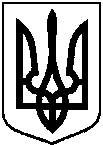 від  15.08.2023 № 378Про затвердження рішень Комісії з розгляду питань щодо надання компенсації за знищені та пошкоджені об’єкти нерухомого майна внаслідок бойових дій, терористичних актів, диверсій, спричинених збройною агресією Російської Федерації проти України, прийнятих на засіданні 08 серпня 2023 року